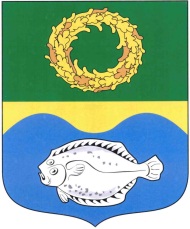 ОКРУЖНОЙ СОВЕТ ДЕПУТАТОВМУНИЦИПАЛЬНОГО ОБРАЗОВАНИЯ«ЗЕЛЕНОГРАДСКИЙ ГОРОДСКОЙ ОКРУГ»КАЛИНИНГРАДСКОЙ ОБЛАСТИ(второго созыва)РЕШЕНИЕ от 21 декабря 2021 года                                                                     № 140 Зеленоградск Об обращении в Избирательную комиссию Калининградской области о возложении полномочий избирательной комиссии муниципального образования «Зеленоградский муниципальный округ Калининградской области» на Зеленоградскую территориальную избирательную комиссиюРассмотрев обращение Избирательной комиссии Калининградской области от 01.12.2021 № 1825, в соответствии с пунктом 4 статьи 24 Федерального закона от 12.06.2002 № 67-ФЗ «Об основных гарантиях избирательных прав и права на участие в референдуме граждан Российской̆ Федерации», пунктом 5 статьи 14 Закона Калининградской области от 18.03.2008 № 231 «О муниципальных выборах в Калининградской области», Законом Калининградской области от 27.12.2019 № 378 «О регулировании отдельных вопросов, связанных с наделением статусом муниципального округа отдельных городских округов Калининградской области» окружной Совет депутатов Зеленоградского городского округаРЕШИЛ:Обратиться в Избирательную комиссию Калининградской области о возложении полномочий избирательной комиссии муниципального образования «Зеленоградский муниципальный округ Калининградской области» на Зеленоградскую территориальную избирательную комиссию.Направить решение в Избирательную комиссию Калининградской области.ГлаваЗеленоградского городского округа                                               С.В. Кулаков